Symptom Monitoring Tools:Post-concussion Symptom Monitoring ToolThe following two Post-concussion monitoring tools are offered to help school personnel monitor a student’s symptoms and academic progress in order to identify needs.  The Post-concussion Symptom Monitoring Tool is designed to rate the severity of 22 common post-concussion symptoms.  This tool is recommended to be used twice weekly in the first two weeks upon school reentry and weekly after that.  The school nurse should consider assessing the student using this tool at different times of the day to better understand the student’s fatigue levels throughout the day.  Often symptoms are worse later in the day.  A completed version of this tool can be faxed to the student’s physician or health care provider to facilitate communication.  A downloadable version of thistool can be found at:www.mass.gov/sportsconcussionName:______________________________________Grade: _____________________________________Today’s Date: ________________________________Current Time:________________________________Directions: Using the 0-6 rate scale provided, please rate the symptoms below that you have had today or over the past few days.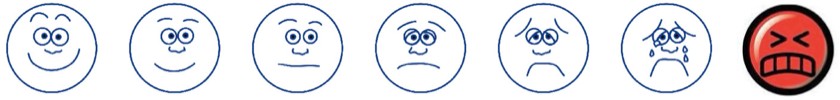 SYMPTOMSRATINGHeadache “Pressure in head”Neck painNausea or VomitingDizzinessBlurred visionBalance problemsSensitivity to lightSensitivity to noise Feeling Slowed Down Feeling Like “in a fog”“Don’t feel right”Difficulty concentratingDifficulty rememberingFatigue or Low EnergyConfusionDrowsiness Trouble Falling AsleepMore EmotionalIrritability  Sadness Nervous or Anxious